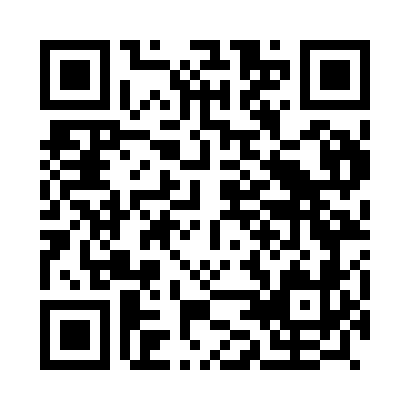 Prayer times for Argela, PortugalWed 1 May 2024 - Fri 31 May 2024High Latitude Method: Angle Based RulePrayer Calculation Method: Muslim World LeagueAsar Calculation Method: HanafiPrayer times provided by https://www.salahtimes.comDateDayFajrSunriseDhuhrAsrMaghribIsha1Wed4:436:311:326:298:3410:162Thu4:416:301:326:308:3510:173Fri4:396:281:326:308:3610:194Sat4:376:271:326:318:3710:205Sun4:356:261:326:328:3810:226Mon4:336:251:326:328:4010:247Tue4:326:231:326:338:4110:258Wed4:306:221:326:348:4210:279Thu4:286:211:326:348:4310:2810Fri4:266:201:326:358:4410:3011Sat4:256:191:326:358:4510:3112Sun4:236:181:326:368:4610:3313Mon4:216:171:326:378:4710:3514Tue4:206:161:326:378:4810:3615Wed4:186:151:326:388:4910:3816Thu4:176:141:326:388:5010:3917Fri4:156:131:326:398:5110:4118Sat4:136:121:326:398:5210:4219Sun4:126:111:326:408:5310:4420Mon4:106:101:326:418:5410:4521Tue4:096:091:326:418:5510:4722Wed4:086:081:326:428:5610:4823Thu4:066:081:326:428:5710:5024Fri4:056:071:326:438:5810:5125Sat4:046:061:326:438:5810:5326Sun4:026:061:326:448:5910:5427Mon4:016:051:326:449:0010:5528Tue4:006:041:336:459:0110:5729Wed3:596:041:336:459:0210:5830Thu3:586:031:336:469:0310:5931Fri3:576:031:336:469:0311:01